Bouchons au thon et à la tomatePour une vingtaine de bouchées :
1 boîte de thon de 140 g environ1 boite de concentré de tomate (70 g)4 oeufs
2 càs de crème fraîche (légère possible)
1 oignon100 g de fromage râpé (type Comté)ciboulette fraîche ou surgeléeselpoivrePréchauffer le four à 140°C.Dans le bol du robot mixeur, verser la totalité des ingrédients. Mixer pendant environ une minute. Saler et poivrer selon votre goût. Verser des cuillères à soupe de pâte dans un moule en silicone à empreintes rondes d'environ 3 cm de diamètre (mes empreintes étaient plus grandes). Faire cuire 20 minutes au four. Laisser refroidir et déguster.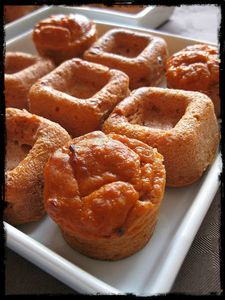 